CITTA’ di TEGGIANO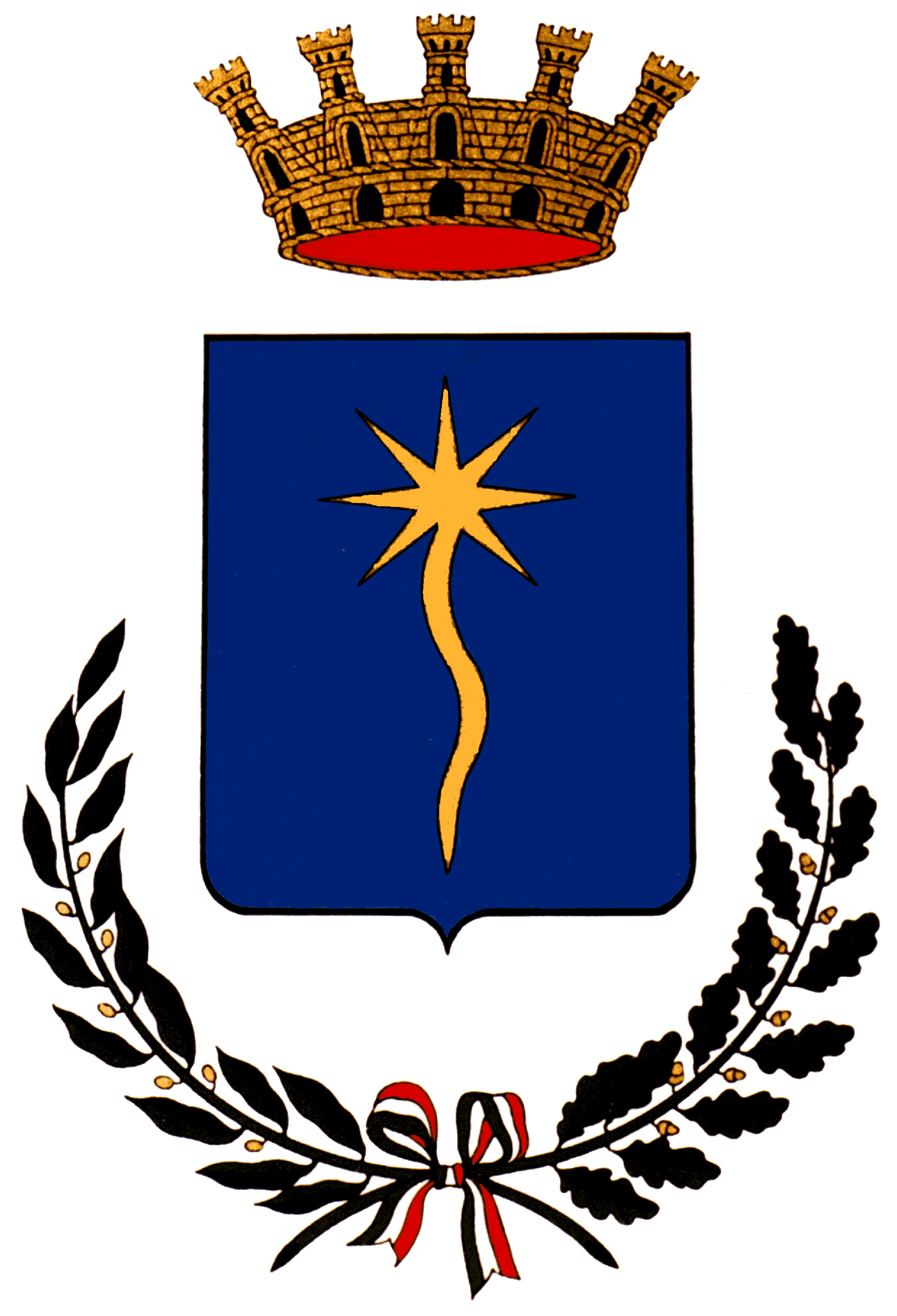 (Provincia di Salerno)AVVISOProt.n. 0010651  del 5 dicembre 2016                                                              ALLE FAMIGLIE DEGLI ALUNNI                                                                                          DELLE SCUOLE  MEDIE E SUPERIORECONTRIBUTI PER ACQUISTO LIBRI DI TESTO PER L’A.S. 2016/2017             Si porta a conoscenza che la Regione Campania – con Delibera di G.R. n. 560 del 18/10/2016, pubblicata sul BURC n. 73/2016,  ha approvato i criteri di riparto del Fondo Statale tra i Comuni, nonché le modalità operative degli stessi, per la concessione dei libri di testo in favore degli alunni frequentanti le Scuole Media Inferiore e Scuola di Istruzione Superiore per l’anno scolastico 2016/2017.            Con successivo Decreto Dirigenziale n. 145 del 07/11/2016, pubblicato sul BURC n. 75/2016, la Regione Campania ha assegnato a questo Comune la somma di € 24.477,00 per gli alunni della Scuola dell’Obbligo ed € 14.956,00 per gli alunni della Scuola Superiore.Possono accedere al beneficio i genitori, o coloro che rappresentano il minore, appartenenti a famiglie la cui situazione economica per l’anno 2016,  non sia superiore ad un valore ISEE di € 10.633,00.             La richiesta del beneficio deve essere compilata sull’apposito modello e corredata: dalla fattura o ricevuta fiscale dei libri acquistati. In sostituzione possono essere presentati scontrini fiscali originali accompagnati da nota descrittiva dei libri e relativo prezzo, obbligatoriamente timbrata e sottoscritta dal libraio fornitore;dalla certificazione ISEE, rilasciata dal 16 Genanio 2016 e valida per l’anno 2016, secondo le disposizioni di cui al D.P.C.M. 5 Dicembre 2013, n.159 e Decreto attuativo del 7 Novembre 2014. dalla fotocopia di documento di riconoscimento in corso di validità.I richiedenti appartenenti a nuclei familiari con l’ISEE per l’anno 2016 pari a € 0,00 (Euro zero) sono tenuti, pena l’esclusione dal beneficio, a presentare anche una dichiarazione attestante e quantificante le fonti e i mezzi dai quali il nucleo familiare ha tratto sostentamento (allegato C del modello).                I modelli di domanda possono essere ritirati presso  della Scuola oppure scaricati dal sito del Comune: www.comune.teggiano.sa.it. La richiesta deve essere presentata entro il 16 Gennaio 2017 presso  della Scuola frequentata nel corrente anno scolastico.                                                                     A tutti gli aventi diritto verrà liquidato un contributo al massimo pari al tetto di spesa autorizzato dal Ministero della Pubblica Istruzione per la classe frequentata, tenuto conto delle somme che saranno assegnate dalla Regione, delle indicazioni regionali e di quanto sarà stabilito con apposita delibera di G.C. L’Ente si riserva di effettuare accertamenti inerenti le dichiarazioni ISEE.  La liquidazione del contributo verrà effettuata solo a seguito di effettivo  trasferimento dei fondi da parte della Regione e ne sarà data  comunicazione agli interessati.Eventuali comunicazioni di carattere generale saranno effettuate a mezzo affissione all’Albo Pretorio On Line  sul sito internet dell’Ente www.comune.teggiano.sa.it.         Eventuali chiarimenti possono essere richiesti all’Ufficio Scolastico del Comune, anche telefonando ai numeri: 0975587811   oppure   0975587838.                                                                                                    IL SINDACO                                                                                               Michele DI CANDIA    CITTA’ di TEGGIANO(Provincia di Salerno)AVVISOProt.n. 0010651  del 5 dicembre 2016                                                              ALLE FAMIGLIE DEGLI ALUNNI                                                                                          DELLE SCUOLE  MEDIE E SUPERIORECONTRIBUTI PER ACQUISTO LIBRI DI TESTO PER L’A.S. 2016/2017             Si porta a conoscenza che la Regione Campania – con Delibera di G.R. n. 560 del 18/10/2016, pubblicata sul BURC n. 73/2016,  ha approvato i criteri di riparto del Fondo Statale tra i Comuni, nonché le modalità operative degli stessi, per la concessione dei libri di testo in favore degli alunni frequentanti le Scuole Media Inferiore e Scuola di Istruzione Superiore per l’anno scolastico 2016/2017.            Con successivo Decreto Dirigenziale n. 145 del 07/11/2016, pubblicato sul BURC n. 75/2016, la Regione Campania ha assegnato a questo Comune la somma di € 24.477,00 per gli alunni della Scuola dell’Obbligo ed € 14.956,00 per gli alunni della Scuola Superiore.Possono accedere al beneficio i genitori, o coloro che rappresentano il minore, appartenenti a famiglie la cui situazione economica per l’anno 2016,  non sia superiore ad un valore ISEE di € 10.633,00.             La richiesta del beneficio deve essere compilata sull’apposito modello e corredata: dalla fattura o ricevuta fiscale dei libri acquistati. In sostituzione possono essere presentati scontrini fiscali originali accompagnati da nota descrittiva dei libri e relativo prezzo, obbligatoriamente timbrata e sottoscritta dal libraio fornitore;dalla certificazione ISEE, rilasciata dal 16 Genanio 2016 e valida per l’anno 2016, secondo le disposizioni di cui al D.P.C.M. 5 Dicembre 2013, n.159 e Decreto attuativo del 7 Novembre 2014. dalla fotocopia di documento di riconoscimento in corso di validità.I richiedenti appartenenti a nuclei familiari con l’ISEE per l’anno 2016 pari a € 0,00 (Euro zero) sono tenuti, pena l’esclusione dal beneficio, a presentare anche una dichiarazione attestante e quantificante le fonti e i mezzi dai quali il nucleo familiare ha tratto sostentamento (allegato C del modello).                I modelli di domanda possono essere ritirati presso  della Scuola oppure scaricati dal sito del Comune: www.comune.teggiano.sa.it. La richiesta deve essere presentata entro il 16 Gennaio 2017 presso  della Scuola frequentata nel corrente anno scolastico.                                                                     A tutti gli aventi diritto verrà liquidato un contributo al massimo pari al tetto di spesa autorizzato dal Ministero della Pubblica Istruzione per la classe frequentata, tenuto conto delle somme che saranno assegnate dalla Regione, delle indicazioni regionali e di quanto sarà stabilito con apposita delibera di G.C. L’Ente si riserva di effettuare accertamenti inerenti le dichiarazioni ISEE.  La liquidazione del contributo verrà effettuata solo a seguito di effettivo  trasferimento dei fondi da parte della Regione e ne sarà data  comunicazione agli interessati.Eventuali comunicazioni di carattere generale saranno effettuate a mezzo affissione all’Albo Pretorio On Line  sul sito internet dell’Ente www.comune.teggiano.sa.it.         Eventuali chiarimenti possono essere richiesti all’Ufficio Scolastico del Comune, anche telefonando ai numeri: 0975587811   oppure   0975587838.                                                                                                     IL SINDACO                                                                                              Michele DI CANDIA